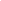  Attentes AttentesContenus d’apprentissageA1. appliquer la méthode scientifique pour réaliser des expériences en laboratoire et sur le terrain, effectuer des recherches et résoudre des problèmes B1. expliquer les processus fondamentaux de la biologie cellulaire. B2. analyser, en appliquant la méthode scientifique, des caractéristiques des cellules et des facteurs influençant l’activité cellulaireA1. appliquer la méthode scientifique pour réaliser des expériences en laboratoire et sur le terrain, effectuer des recherches et résoudre des problèmes B1. expliquer les processus fondamentaux de la biologie cellulaire. B2. analyser, en appliquant la méthode scientifique, des caractéristiques des cellules et des facteurs influençant l’activité cellulaireA1.5 effectuer une expérience en laboratoire ou sur le terrain, exécuter une recherche ou appliquer une stratégie de résolution de problèmes pour répondre à une question de nature scientifique. A1.6 faire des observations et recueillir des données empiriques à l’aide d’instruments A1.7 manipuler, entreposer et éliminer les substances de laboratoire en respectant notamment les consignes du Système d’information sur les matières dangereuses utilisées au travail (SIMDUT) A1.9 analyser et synthétiser les données empiriques ou l’information recueillieB1.3 expliquer le rôle fondamental des enzymes dans les réactions biochimiquesB2.3 vérifier, à partir d’expériences, l’effet du milieu sur l’activité enzymatiqueNotions Notions Notions TerminologieTerminologieThéoriepHEnzymeTempératureCoagulationAcideBaseMacromoléculeProtéine Les acides et les basesLes enzymesLes facteurs de dénaturation des protéinesMatériel à prévoirMatériel à prévoirMatériel à prévoirMise en situationCopie de l’activité Copie de la grille d’évaluationActivitéOrdinateur pour recherche et planification du protocoleMatériel selon les types d’évaluation proposéPour aller plus loinOrdinateur pour analyse et rapportMise en situationCopie de l’activité Copie de la grille d’évaluationActivitéOrdinateur pour recherche et planification du protocoleMatériel selon les types d’évaluation proposéPour aller plus loinOrdinateur pour analyse et rapportMise en situationCopie de l’activité Copie de la grille d’évaluationActivitéOrdinateur pour recherche et planification du protocoleMatériel selon les types d’évaluation proposéPour aller plus loinOrdinateur pour analyse et rapportActivitéActivitéActivitéMise en situationVidéo, les étapes de la production de fromage : le caillage action des enzymesLes matières premières pour faire un fromagePrésentation du travailRecherche et sélection de la variable à étudierMise en situationVidéo, les étapes de la production de fromage : le caillage action des enzymesLes matières premières pour faire un fromagePrésentation du travailRecherche et sélection de la variable à étudierMise en situationVidéo, les étapes de la production de fromage : le caillage action des enzymesLes matières premières pour faire un fromagePrésentation du travailRecherche et sélection de la variable à étudierActivité — partie 1 — PlanificationRegrouper les élèves Diviser les tables de travail en fonction des variables choisies Les élèves complètent le protocole de laboratoire. [hypothèse, matériel et méthode] Approuver le protocole avant la journée du laboratoireActivité — partie 2 — ExpérienceS’assurer que les élèves suivent les directives approuvéesActivité — partie 1 — PlanificationRegrouper les élèves Diviser les tables de travail en fonction des variables choisies Les élèves complètent le protocole de laboratoire. [hypothèse, matériel et méthode] Approuver le protocole avant la journée du laboratoireActivité — partie 2 — ExpérienceS’assurer que les élèves suivent les directives approuvéesActivité — partie 1 — PlanificationRegrouper les élèves Diviser les tables de travail en fonction des variables choisies Les élèves complètent le protocole de laboratoire. [hypothèse, matériel et méthode] Approuver le protocole avant la journée du laboratoireActivité — partie 2 — ExpérienceS’assurer que les élèves suivent les directives approuvéesPour aller plus loinMettre en commun les résultats des différentes équipes afin de déterminer les critères à combiner pour obtenir le meilleur rendementFaire un laboratoire de vérification pour vérifier le choix des facteurs optimaux de coagulationPour aller plus loinMettre en commun les résultats des différentes équipes afin de déterminer les critères à combiner pour obtenir le meilleur rendementFaire un laboratoire de vérification pour vérifier le choix des facteurs optimaux de coagulationPour aller plus loinMettre en commun les résultats des différentes équipes afin de déterminer les critères à combiner pour obtenir le meilleur rendementFaire un laboratoire de vérification pour vérifier le choix des facteurs optimaux de coagulationÉvaluationSommative : écriture de la section matériel et méthodeSommative : travail en laboratoire — rapport de laboratoireÉvaluationSommative : écriture de la section matériel et méthodeSommative : travail en laboratoire — rapport de laboratoireÉvaluationSommative : écriture de la section matériel et méthodeSommative : travail en laboratoire — rapport de laboratoireRessourcesExemple de protocoleFournisseur matérielInternet Remplacer les agents de conservation chimiques par un biofilm fonctionnel aux propriétés antimicrobiennes, antioxydantes et bioréactives.                [https://www.cbc.ca/news/canada/nova-scotia/cape-breton-researchers-looking-into-plastic-that-kills-covid-19-1.5633150]Biofilm [https://innovateurscanadiensenalimentation.ca/projet/a-la-recherche-d-une-solution-naturelle-contre-la-presence-d-agents-pathogenes-et-de-bacteries-de-contamination-dans-les-produits-de-volaille-et-de-legumes-surgeles]RessourcesExemple de protocoleFournisseur matérielInternet Remplacer les agents de conservation chimiques par un biofilm fonctionnel aux propriétés antimicrobiennes, antioxydantes et bioréactives.                [https://www.cbc.ca/news/canada/nova-scotia/cape-breton-researchers-looking-into-plastic-that-kills-covid-19-1.5633150]Biofilm [https://innovateurscanadiensenalimentation.ca/projet/a-la-recherche-d-une-solution-naturelle-contre-la-presence-d-agents-pathogenes-et-de-bacteries-de-contamination-dans-les-produits-de-volaille-et-de-legumes-surgeles]RessourcesExemple de protocoleFournisseur matérielInternet Remplacer les agents de conservation chimiques par un biofilm fonctionnel aux propriétés antimicrobiennes, antioxydantes et bioréactives.                [https://www.cbc.ca/news/canada/nova-scotia/cape-breton-researchers-looking-into-plastic-that-kills-covid-19-1.5633150]Biofilm [https://innovateurscanadiensenalimentation.ca/projet/a-la-recherche-d-une-solution-naturelle-contre-la-presence-d-agents-pathogenes-et-de-bacteries-de-contamination-dans-les-produits-de-volaille-et-de-legumes-surgeles]